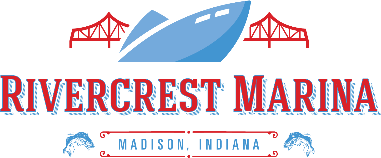 SHORT-TERM GUEST DOCKAGE AGREEMENTPARTIES TO THIS AGREEMENT ARE the Marina and the Boat Owner (or Owner’s Agent)MARINA:	Rivercrest Marina, 1211 Hatteras Way, Madison, IN 47250                   Telephone:    812.273.9080BOAT OWNER:	Name:    Address:    City:    State:    Zip: Telephone:   (Home)           (Cell)   Email:   BOAT:	Check-in time is 3 p.m. Check-out time is 12 noon.  We are happy to accommodate requests for extended stays.	Arrival Date:     Estimated Time of arrival:  Departure Date:    Estimated Time of departure:  		Boat Name: 	Manufacturer: 		Length:  Beam:  Registration #: 		Insurance Carrier:  Policy #: Phone:Requesting  feet of dockage space.                     Requesting Dock 	  Covered Slip Requested       Uncovered Slip Requested         No PreferenceTO BE COMPLETED BY MARINA: Dockage Rate:    Credit Card on file:     Yes       No          
1.     Boat Owner is NOT entitled to refunds for shortened length of stay.  Date deposit made is DEPOSIT:  Credit card is required to secure reservation. Cancellation must be made 7 days prior to rental date for refund. This agreement is for the use of dock space by the above boat, and such space is to be used at the sole risk of the boat owner. Dinghies must be confined within the slip perimeters and clear of the channel. The Marina shall not be liable for the care or protection of the boat or any other items in the slip such as a dinghy (including gear, equipment, and contents) or for any loss or damage of whatever kind of nature to the boat, including, but not limited to, damages arising or occurring to said boat on account of tornado, storm, water damage, or any other act of God.Owner has reviewed and agrees to comply with posted rules and regulations (below).The Marina will not assume any responsibility for injuries to Owner, members of Owner’s family, or Owner’s guests while on the Marina premises or within the boundaries of the Marina property.MARINA OWNER or Dockmaster representing Marina                                                                  DateBOAT OWNER                                                                                                                                 Date
1211 Hatteras Way, Madison, IN 47250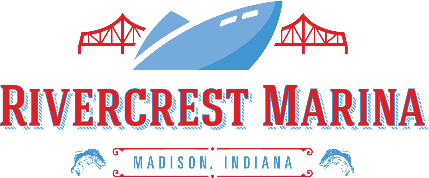 812.273.9080DOCKAGE RULES AND REGULATIONSTo provide an inviting atmosphere for boat owners docking at Rivercrest Marina, the following rules and regulations are provided. Your cooperation in observing the following rules is required and appreciated.Dock day starts at 6 a.m. Any boat docked prior to 6 a.m. will be charged for the previous night. Check out time shall be 11 a.m. Any boat that occupies a dock after 12 noon will incur added charges by the hour.  Guests checking out of the Marina shall report to the Marina store and settle their account prior to leaving. All personal property must be removed from the dock and cars must be removed from Marina property on termination of dockage.All Boat Owners must maintain liability insurance coverage on their boat.When a boat enters the Marina, the boat, crew, and guests must comply with all rules and regulations.Only boats in good condition and under their own power, shall be admitted to a Dock. Boat owners accept the full responsibility for the proper mooring of their boat. In the event of an emergency during the Boat Owner’s absence, (i.e., breakdown of bilge pump, leak, bad lines, etc.), the Dockmaster will attempt to contact owner at phone number on file, but in emergency situations, may need to make necessary repairs which will be charged to owner.Pets shall be under control at all times. Pets are to be toileted on grass areas only and Owners must pick up pet waste. Pets will be permitted only if they do not disturb other guests.The Rules of the Road and Navigation Laws of the United States apply to all vessels in or approaching the Marina. No wake is permitted by any boat within the marina.All owners, crew, and guests must comply with local, county, and State laws and regulations including but not limited to police, fire, and sanitary regulations.All boats staying in the Marina must have holding tanks and under no circumstances may boats discharge waste directly overboard. Boaters are entitled to use the shore side heads.Refuse shall not be thrown overboard. Garbage shall be deposited in the large dumpsters supplied for that purpose. ***No person shall discharge oil, spirits, flammable liquid, or oily bilges into Marina waters. Improper disposal of hazardous materials is a Federal E.P.A. violation and persons violating these regulations will be reported. ***All debris must be disposed of by Owner. If the Marina must remove the Owner’s debris, it will be at current rates.Noise shall be kept to a minimum after 11:00pm. Boat owners, crew and guests shall use discretion in operating engines, generators, radios, and television sets, so as not to create a nuisance or disturbance. Children under 13 years of age must be supervised at all times within the marina.Swimming, diving, or fishing shall not be permitted from the docks or finger piers.No open fires are permitted on docks or finger piers, including the use of charcoal.The head pier must be kept clear at all times.Supplies, propane tanks, dinghies, materials, accessories, or any other items cannot be stored on the finger piers or docks.Gasoline or diesel cannot be stored in boats or docking spaces except that contained in the tank of the boat. In case of emergency, the Marina may move the boat from an assigned space to any other mooring place. The Marina reserves the right to limit and govern parking space at the Marina to two vehicles per slip.Violation of the above rules and regulations, disorder, depredations, or indecorous conduct by a patron, or their crew or guests that might injure a person, cause damage to property or harm the reputation of the Marina shall be cause for immediate removal from the Marina of the boat in question.